СОВЕТ НАРОДНЫХ ДЕПУТАТОВВЕРХНЕМАМОНСКОГО СЕЛЬСКОГО ПОСЕЛЕНИЯВЕРХНЕМАМОНСКОГО МУНИЦИПАЛЬНОГО РАЙОНАВОРОНЕЖСКОЙ ОБЛАСТИРЕШЕНИЕот 04 февраля 2020 г. № 2------------------------------------------с. Верхний МамонОб утверждении отчета главы Верхнемамонского сельского поселения Верхнемамонского муниципального района Воронежской области за 2019 год и перспективах развития на 2020 годВ соответствии с частью 11.1 статьи 35, частью 6.1 статьи 37 Федерального закона от 06.10.2003 № 131-ФЗ «Об общих принципах организации местного самоуправления в Российской Федерации», пунктом 7 части 2 статьи 27 Устава Верхнемамонского сельского поселения Верхнемамонского муниципального района Воронежской области, заслушав отчет главы Верхнемамонского сельского поселения Верхнемамонского муниципального района Воронежской областиСовет народных депутатов Верхнемамонского сельского поселенияРЕШИЛ:  1. Утвердить Отчет главы Верхнемамонского сельского поселения Верхнемамонского муниципального района Воронежской области о результатах деятельности администрации Верхнемамонского сельского поселения Верхнемамонского муниципального района Воронежской области за 2019 год и перспективах развития на 2020 год, согласно приложения.   2. Опубликовать настоящее решение в официальном периодическом печатном издании «Информационный бюллетень Верхнемамонского сельского поселения Верхнемамонского муниципального района Воронежской области».3. Настоящее решение вступает в силу со дня его официального опубликования.Глава Верхнемамонского сельского поселения						         В.И.Сайгаков                                                                              Приложение к решению                                                                              от 04 февраля 2020 г. № 2Отчет  главы Верхнемамонского сельского поселенияо результатах своей деятельности и деятельности администрации Верхнемамонского сельского поселения Верхнемамонского муниципального района Воронежской области за 2019 годОтчет подготовлен в соответствии с порядком подготовки ежегодного отчета главы Верхнемамонского сельского поселения о результатах своей деятельности, утвержденный постановлением администрации сельского поселения от 30.12.2015г. №343 и в соответствии с положениями Федерального закона от 28.06.2014  № 172-ФЗ «О стратегическом планировании в Российской Федерации».Реализация всех полномочий поселения и его социально-экономическое развитие в полной мере зависит от обеспеченности финансами. Бюджет  Верхнемамонского сельского поселения сформирован в соответствии со статьей 14 Федерального Закона Российской Федерации от 06.10.2003 года №131-ФЗ «Об общих принципах организации местного самоуправления в Российской Федерации», Бюджетным Кодексом Российской Федерации и Уставом Верхнемамонского сельского поселения. Формирование бюджета наиболее важный и сложный вопрос в рамках реализации полномочий. Бюджет Верхнемамонского сельского поселения на 2019 год и плановый период 2020 и 2021 годов был сформирован в установленные законодательством сроки и утвержден решением сессии от 25.12.2018 г. № 30.Бюджет поселения за 2019 год по доходам составил 45 983,1 тыс. руб. (2018 г. – 108 061,2 тыс. руб., - 135,0%), по расходам 42 735,9 тыс. руб. (2018 г. – 108 092,7 тыс. руб., -152,9%).Собственные доходы -  18 412,8 тыс. руб. (2018 – 13 783,8, +33,6%)в том числе:- налог на доходы физических лиц –  1 721,4 тыс. руб. (2018 – 1 531,1т.р, +12,4%)- единый сельскохозяйственный налог – 2 752,5 тыс. руб. (2018 – 844,3 тыс. руб., +226,0%)- налог  на имущество физических лиц – 1152,4тыс. руб.(2018–1151,9  тыс. руб., на уровне прошлого года)- земельный налог- 10 798,8тыс. руб.(2018 – 7 777,1 тыс. руб., +38,9%), из них земельный налог с юридических лиц 7 466,8 тыс. руб., с физических лиц 3 332,0 тыс. руб.- доходы от  аренды земли – 242,1тыс. руб.(2018 – 285,1 тыс. руб., -15,1%)- доходы от аренды муниципального имущества  – 945,2тыс.руб. (2018 – 770,3 тыс. руб., +22,7%)- доходы от продажи имущества – 0,0 тыс. руб. (2018 – 112,4)- доходы от продажи земельных участков – 487,6 тыс. руб.(2018 – 1 039,5 тыс. руб., -53,1%)- штрафы – 65,5тыс. руб. (2018 – 41,7 тыс. руб., +57,1%)- прочие неналоговые доходы – 247,3тыс. руб. (2018 – 230,5 тыс. руб., +7,3%) Безвозмездные поступления из бюджетов другого уровня (районного, областного, федерального) –  27 570,3 тыс. руб. (2018 – 94 277,4 тыс. руб., -70,8%) В общем объеме доходов на долю налоговых и неналоговых доходов приходится 40% (в прошлом году 12,8%),безвозмездные поступления от общей суммы доходов составили 60% (в прошлом году 87,2%).С переходом на  программное бюджетирование и в  соответствии со ст.179 Бюджетного Кодекса РФ в сельском поселении утверждено 3 муниципальные     программы: «Управление финансами и муниципальным имуществом», «Инфраструктура» и «Социальная сфера». При плане 42 735,9 тысяч рублей  расходы на реализацию программ фактически составили 42 735,9 тысяч рублей или 100 %. Это значит, что все расходы бюджета осуществлялись только в рамках программных мероприятий.Кроме муниципальных  программ сельское поселение участвовало  в 2019 году в государственных программах  Воронежской области :Государственная программа Воронежской области «Энергоэффективность и развитие энергетики», подпрограмма «Повышение энергетической эффективности экономики Воронежской области и сокращение энергетических издержек в бюджетном секторе» получена субсидия на уличное освещение в сумме 850,9тыс. руб.;Государственная программа Воронежской области "Развитие транспортной системы", подпрограмма "Развитие дорожного хозяйства Воронежской области",  основное мероприятие "Развитие сети автомобильных дорог общего пользования". В рамках данной программы получена субсидия на ремонт автомобильных дорог общего пользования местного значения в сумме 20 994,3тыс. руб. Участие в государственных программах помогло привлечь в бюджет поселения 21 845,2тыс. рублей.Расходная часть бюджета в 2019 году составила 42 735,9тыс. рублей (2018 – 108 092,7 тыс. руб., -60,5% к прошлому году), из них по разделам:- общегосударственные вопросы 6 225,6тыс. рублей или 14,6%- мобилизационная и вневоинская подготовка 196,9 тыс. рублей или 0,5%- национальная безопасность и правоохранительная деятельность 168,4тыс. рублей или 0,4%- дорожное хозяйство 22 831,3тыс. рублей или 53,4%- другие вопросы в области национальной экономики 455,4тыс. рублей или 1,1%- жилищное хозяйство 25,1 тыс. рублей или 0,06%- благоустройство 8 934,4 тыс. рублей или 20,9%- другие вопросы в области жилищно – коммунального хозяйства тыс.рублей1 999,0 или 4,7%- культура 1 641,2тыс. рублей или 3,8%- социальная политика 258,8 тыс. рублей или 0,6%Структура расходов свидетельствует о том, что наиболее значимыми расходами за 2019 год, как и в предыдущие годы, являлись расходы на жилищно-коммунальное и дорожное хозяйство. Одним из главных приоритетов деятельности органов местного самоуправления является создание максимально комфортных условий для проживания населенияНа 2020 год принят бюджет поселения по доходам в сумме 44 146,5 тыс. руб., в том числе собственные доходы – 16 205,0 тыс. руб. (36,7% от общего объёма), безвозмездные поступления –27 941,5 тыс. руб. (63,3 %). По расходам бюджет принят в сумме – 45 767,0т.р.     Администрация сельского поселения систематически проводит работу по увеличению собственной доходной базы местного бюджета. Регулярно специалистами актуализируется база данных налогообложения, проводится инвентаризация объектов, ведется контроль за оформлением земельных участков и имущества граждан в собственность. Сотрудник администрации поселения наделен полномочиями по осуществлению муниципального земельного контроля, в ходе которого в 2019 году было проведено 19 плановых и 1 внеплановая проверка по физическим лицам.По результатам проверок за 2019 год было выписано 1 предупреждение, которое в установленный срок было устранено.Администрация поселения постоянно ведет работу по привлечению дополнительных доходов в бюджет. Проводится инвентаризация имущества и земельных участков, находящихся в муниципальной собственности, с целью продажи или аренды. Так, в 2019 году, были сформированы и проданы 2 земельных участка.1 участок для ведения личного подсобного хозяйства по улице Пролетарская  и 1 земельный участок – для обслуживания магазина по ул. Набережная.Также администрацией Верхнемамонского сельского поселения ведутся работы по выявлению бесхозного имущества, для дальнейшего оформления в собственность.Большая работа проведена сотрудниками администрации по сокращению недоимки. Лично в руки вручено больше тысячи квитанций с недоимкой по налогам. В течение года проводятся совместные выезды со службой судебных приставов к должникам, в 2019 году было 14 таких выездов.По данным налоговой службы по состоянию на 01.01.2020 г. сумма недоимки составила – тыс. руб., в том числе: по налогу на имущество физических лиц  тыс. руб.по налогу на землю юридических и физических лиц –   тыс. руб.По сравнению с 2018 годом   недоимка увеличилась  на  тыс. руб., в том числе: по налогу на имущество физических лиц- тыс. руб.по налогу на землю юридических и физических лиц –  тыс. руб.В поселении установлена и работает программа СГИО, позволяющая оперативно делать запросы в Росреестр и получать ответы о зарегистрированных правах на объекты. В течение отчетного периода администрацией сельского поселения оказывалось содействие   населению по оформлению в собственность жилых домов и земельных участков ЛПХ.  Было направлено 1069 запросов  в Росреестр о предоставлении  кадастровых паспортов и выписок из них  на земельные участки и имущество.   Так же в администрации поселения работает призывная комиссия. Всего было проведено 22 заседания призывной комиссии, на которые было вызвано 73 человека. Призваны для прохождения службы 24 человека, признаны ограниченно годными к военной службе 9 человек, получили отсрочку 30 человек.Экономический потенциал (отраслевая структура экономики, бюджетообразующие предприятия, показатели уровня и объемов производства; малый бизнес (отраслевая структура, доля занятых в малом бизнесе), инвестиции в основной капитал). Основной отраслью экономики на территории сельского поселения является сельское хозяйство. Производством сельскохозяйственной продукции  на территории занимаются крестьянско – фермерские хозяйства, такие как ИП глава КФХ Кортунов С.И., ИП глава КФХ Путенко В.П., ИП глава КФХ Волобуев В.Е.,ИП глава КФХ Кабанов В.В., ИП глава КФХ Безмельницын С.М., ООО «Хлебороб» и другие.Малый и средний бизнес занял существенную и очень важную нишу в экономическом пространстве сельского поселения. Больших изменений в потребительском рынке села за прошлый год не зафиксировано.  Сферу малого предпринимательства сельского поселения сегодня представляют 29 предприятий и 225 индивидуальных предпринимателей. На территории Верхнемамонского сельского поселения имеется 145 объектов торговли, в том числе 94 магазина, 7  павильонов и 10 киосков, 19 отделов , 3 палатки, 2 автозаправочных станции, 10 аптек и аптечных пунктов, 2 ветаптеки. Работает  регулярная еженедельная ярмарка ХООО «Шагрень» на 250 открытых торговых мест. Сезонно работает нестационарная торговля по продаже овощей, фруктов, ягод, картофеля и елок.Социальная инфраструктураКачество жизни людей, их настроение зависит от нормального функционирования как с/х производства, так и объектов социальной сферы. В поселении действует развитая система социальной инфраструктуры.На территории поселения расположены 2 детских сада, которые посещают 278 детей, 2 школы (829 учащихся), 1 школа – интернат (71 учащийся), социально реабилитационный центр несовершеннолетних (17 детей), 3 учреждения дополнительного образования, психоневрологический интернат.Создание на территории муниципального образования благоприятной культурной среды для воспитания и развития личности, сохранения культурного наследия, традиций, воспитание здорового и физически крепкого поколения – все это очень важно.Для обеспечения  культурного обслуживания населения в сельском поселении работает МКУ «Центр народного творчества Верхнемамонского поселения» (Дом культуры, сельская библиотека), также на территории поселения находится районный дом культуры.За отчетный период 2019 года в МКУ «Центр народного творчества, организации досуга и библиотечного обслуживания Верхнемамонского сельского поселения» было записано 346 читателей: 220 дети , 91 взрослых, удаленные пользователи-35 человек. Книговыдача составила 6776 экземпляров книг и журналов, из которых 3805экземпляров детская литература, 198 экземпляров – молодежная литература, 936 экземпляров получили пользователям в удаленном режиме. Все читатели принимают активное участие в жизни и работе библиотеки. Совместными усилиями проводятся различные мероприятия: утренники, дни информации, уроки мужества, акции. За истекший период было проведено 52 мероприятия, из которых 20 по месту расположения библиотеки и 32выездных. Уже не первый год в библиотеке проводится акция «Подари книгу», благодаря которой, в 2019году было подарено  читателями 189 экземпляров книг.В 2019 году библиотека получила сертификат участника «ЭкоБиблиотека года» за разработку и проведение лучшего мероприятия на тему «Экология и охрана окружающей среды». Создано и функционирует на бесплатной основе  клубное формирование  «Золотые ручки», на котором ребята учатся  плетению из бисера, аппликации, поделки из атласных лент, лепки из соленого теста.В поселении расположена  районная больница и 2 офиса врача общей практики. Одним из направлений социального развития поселения является привлечение жителей к здоровому образу жизни, создание условий для развития физической культуры и спорта. В этом направлении успешно функционируют: стадион «Урожай», спортивный комплекс «Дон», многофункциональные и детские площадки, катки, секции, в которых занимаются около тысячи человек по 16 видом спорта. Общий охват занятиями физической культуры и спортом составляет более 30 % от общей численности населения. Верхнемамонское поселение активно участвовало в спортивной жизни района. Инженерная инфраструктура Жилищная проблема в поселении является одной из  значимых социальных проблем. В списках очередности на получение жилья состоит 9 семей, 140 семей признаны нуждающимися в улучшении жилищных условий. Особенно остро она стоит перед молодыми семьями.Благодаря участию в федеральной целевой подпрограмме «Устойчивое развитие сельских территорий на 2014-2017 г. и на период до 2020 г» в 2019 году получили выплаты четыре молодых семьи, проживающих на территории поселения. Сумма выплат составила 2974,2 млн. рублей. За восемь лет нуждающимися в улучшении жилищных условий признаны 64 участника Великой Отечественной войны и вдовы погибших (умерших) участников Великой Отечественной войны, проживающих на территории сельского поселения. По состоянию на 1 января 2020 г.  56 из них получили безвозмездную субсидию из федерального бюджета. Общая сумма субсидий составила 61,5 млн. рублей, в отчетном году – 3,8 млн. рублей (3 чел.).Ежегодно жители поселения улучшают свои жилищные условия: в поселении ведется строительство и реконструкция индивидуального жилья, в отчетном году ввод жилья  составил -131% от планируемого показателя.  Введено  в эксплуатация  6 новых домов, реконструировано 13 жилых домов. Остановлюсь на не менее важных проблемах - состояние  дорог местного значения и благоустройства.На сегодняшний день протяженность автомобильных дорог поселения составляет 66,5 км, в том числе с асфальтовым покрытием 40,5 км., из них: в   федеральной  собственности 2,6 км, и в  областной  собственности – 8,8 км.За  счет субсидий  из областного бюджета   было отремонтировано   3,5 км    асфальтобетонного покрытия по улицам 60 лет Октября,   50 лет Октября,  Калинина, Первомайская, Победы, Харланова, пер. Комсомольский, отсыпано 4,1 км щебнем   полностью улицы  Первомайская, Советская, Ленина,   Красная  Вязоватка, частично проблемные участки по улицам Площадь Октябрьская, 50 лет  Победы   на общую сумму  21 084,9 тыс. рублей.  За  счет средств  муниципального дорожного фонда   отремонтирован  тротуар по ул. 60 лет Октября протяженностью 197 м., на сумму 605,9тыс. руб.  Произведен ямочный  ремонт, уложено две карты  по ул. Доброволец и ул. Красноармейская всего на  сумму 1 042,2 рубля.  По ул. Первомайская  проложена водопропускная  труба под дорожной  насыпью на сумму 98,3тыс. руб. Администрацией Верхнемамонского  сельского поселения   ведется активная работа по благоустройству. Благоустройством занимаются две организации: ООО «Жилсервис», ООО «Мамон-теплосеть». Что касается благоустройства придомовых территорий многоквартирных домов и частных домовладений, администрацией Верхнемамонского сельского поселения проводятся сходы граждан, встречи с председателями уличных комитетов, старшими многоквартирных  домов, плодотворно работает административная комиссия.     За 2019 год в Верхнемамонском сельском поселении проведено 22 субботника по благоустройству территории, при проведении субботников  уборке   собрано и вывезено на полигон ТБО порядка 400 м3 мусора. Ликвидировано 3 несанкционированных свалки на территории  урочища «Мамонский  лог».Летом для безопасного отдыха жителей и гостей села на реке Дон было оборудовано 3 пляжа, на которых было установлено оборудование и  дежурили спасатели.     Продолжались работы по озеленению сельского поселения, так в скверах и парках высажено 5730 цветов и  79 саженцев деревьев и кустарников. Была проведена междурядная обработка    сорной растительности  на территории «Лес Победы». Спилено и убрано 12 сухих и представляющих опасность деревьев.   Для расчистки дорог и тротуаров в зимний период используется  техника, переданная по договору аренды в ООО «Жилсервис» - 2 единицы,   ООО «Мамон Теплосеть» – 2 единицы, привлекается техника ООО ДСПМК «Верхнемамонская» - 2 единицы, в том числе КДМ на базе КАМАЗ 65115. При больших объемах снега, дополнительно привлекается техника КФХ и ИП – до 5 единиц. Для борьбы с гололедом на муниципальные дороги в 2019 году высыпано свыше 300 т. противогололедной смеси. Всего расчищается 55,5  км муниципальных дорог и 8,9 км тротуаров.   В целях безопасности дорожного  движения,  в соответствии с ГОСТами установлены  дорожные  знаки «Пешеходный  переход»  в количестве  8-ми штук на 4-х пешеходных переходах,   около Школы  искусств   установлен   дорожный  знак   «Стоянка запрещена», «Фотовидеофиксация» - 3 шт.,  около  БУ ВО «Верхнемамонская  ЦРБ»    обновлен   знак «Инвалиды»       Также осуществлялось благоустройство и уборка кладбищ (весной завезено песка 280 куб. м., вывезено мусора 280 куб.м.) .Одной из самых серьезных проблем является процесс утилизации и вторичной переработки бытовых отходов. Более 94 % населения (в частном секторе 90%) заключили договора на вывоз ТБО с организациями осуществляющими деятельность по вывозу бытовых отходов, на территории  поселения дополнительно установлено  30 контейнеров, оборудовано ограждением 12  контейнерных площадок, всего на территории поселения расположено 104 контейнерных площадки,  установлено   275  контейнеров. Большая работа проведена по содержанию и модернизации уличного освещения. В 2019 году в  рамках энергосервисного контракта замены устаревшие светильники с газоразрядными лампами (ДРЛ и ДНАТ) на светодиодные    в полном объеме. Закуплено   дополнительно  85  светильников и установлено по улицам: 9 Января, Красный  Дон, Красная  Вязоватка, Красный Партизан, Калинина, Степана Разина. Все линии освещения работают в автоматическом режиме работы.   Всего светильников  уличного освещения 770 шт., при  нормативном количестве  915 шт.,  что составляет 84 % освещенности дорог поселения. Щитов учета  32 шт. Расходы на уличное освещение составили 1397,5 тыс. рублей.  Объем  финансирования мероприятий по модернизации наружного освещения составил- 1761,9 тыс. рублей.Большое внимание и серьезные требования в настоящее время предъявляются к  обеспечению  мер пожарной безопасности и ликвидации ЧС. Для выполнения данных полномочий с жителями села проводится разъяснительная работа о соблюдении правил пожарной безопасности и о правах и обязанностях граждан в области пожарной безопасности.С 2014 года в  Верхнем Мамоне  отремонтировано 10 многоквартирных домов, что  составляет 35,7%  общего количества  МКД. Собираемость средств от жителей за  2019 год составила 95,1 %.В нашем сельском поселении ведется активная работа по созданию территориального общественного самоуправления (ТОС). Всего на территории Верхнемамонского сельского поселения создано 5 ТОСов. Это  ТОС «Радуга», ТОС «Пятилетка», ТОС «Полянка», ТОС «Придача», ТОС «Виктория». Общественное самоуправление на территории сельского поселения может и должно развиваться. Оно позволит получить развитие по целому ряду параметров: соседские сообщества превратятся в ячейки социального партнерства, появятся возможности решения проблем, переходящих с бытового на социальный уровень, что будет способствовать развитию гражданского общества и, в конечном счете, повышению качества жизни жителей поселения. Решение многих вопросов зависит и от уровня общественного сознания и ответственности за будущее развитие нашего поселения. Проявление заботы и внимания к ветеранам, пожилым, жителям старшего поколения — одна из ключевых задач работы администрации. Совместно с Советом ветеранов организованы поздравления участников и ветеранов Великой Отечественной войны, отметивших 80, 85, 90, и 100-летние юбилеи. Так же в преддверии 75-летия Победы сотрудники администрации совместно с депутатами Совета народных депутатов Верхнемамонского сельского поселения поздравили ветеранов с Новым годом и Рождеством, вручили памятные подарки. Несмотря на преклонный возраст и малочисленный состав, авторитет у ветеранов очень высок. Хочется отметить их активную позицию. Ветераны являются участниками всех мероприятий, с удовольствием делятся своим жизненным опытом, их проблемы обязательно находят отклик в наших решениях.Также администрация Верхнемамонского сельского поселения проводит работу с семьями социального риска, еженедельно осуществляется выезд по данным семьям: изучаются существующие проблемы в семьях риска, обследуются жилищные условия, проводятся беседы с родителями и детьми, оцениваются условия их жизни, выявляются причины неблагополучия семьи, оказывается посильная материальная помощь.Социально – демографическая ситуацияТерритория Верхнемамонского сельского поселения 17799 га. В состав поселения входит село Верхний Мамон численностью 7468 человек и хутор Красный Яр. В 2019 году родился 41 младенец, что меньше показателя 2018 года на 14 младенцев. Число умерших в 2019 году составило 119 человек, что меньше показателя 2018 года (на 19 человек).Средняя численность работающих с учетом субъектов малого и среднего бизнеса составила 3435 человек, из них 15 процентов экономически активного населения работает вахтовым методом в Москве и других городах России.Одной из важнейших функций администрации Верхнемамонского сельского поселения является работа с обращениями граждан. Работа с письменными и устными обращениями граждан направлена на защиту прав и законных интересов граждан, гарантированных Конституцией Российской Федерации.В администрации созданы все условия, обеспечивающие доступность для граждан в плане их обращений к главе сельского поселения и другим сотрудникам. За 2019 год в администрацию Верхнемамонского сельского поселения  поступило 89 обращений, по сравнению с 2018 годом число их увеличилось (в 2018 году – 63 обращения). Характер обращений граждан остается практически неизменным, это:- благоустройство (14 обращений);- ремонт, отсыпка уличных дорог (25 обращений);- спиливание деревьев (5 обращений);- социальные вопросы (16 обращений);- предоставление жилья и улучшение жилищных условий (2 обращения);- конфликтные ситуации с соседями (5 обращений);- земельные споры (12 обращений).-юридические вопросы (10 обращений) С целью рассмотрения коллективных вопросов или обращений проведено 4 схода граждан.Все  обращения были рассмотрены, заявителям даны необходимые разъяснения. Некоторые вопросы удается решить быстро, некоторые требуют времени, привлечения специалистов из других служб района и области.В необходимых случаях с заявителем состоялись беседы при личной встрече на устном приеме граждан или с выездом на место.Администрация Верхнемамонского сельского поселения принимает все меры по удовлетворению нужд и потребностей населения. Ни один вопрос  не остается без внимания и рассмотрения.Задачи и перспективные направления социально – экономического развитияПозвольте озвучить мероприятия, которые включены в программу социально – экономического развития поселения и планируются к реализации в 2019 году:В  марте 2019 года администрация  Верхнемамонского поселения  приняла участие  и выиграла в конкурсе по отбору  практик гражданских инициатив в  рамках развития инициативного бюджетирования  по направлению «Моя улица», где было представлено   обустройство  тротуаров к социально значимым объектам на территории поселения: от МФЦ до БУ ВО «Верхнемамонская  ЦРБ», от Почты России до  коррекционной  школы- интернат, от  Лицея   до  филиала Павловского  техникума, от сквера  Героев  до парка «Песни над Доном» на эти цели  из областного бюджета  будет выделено 9,5 млн. руб.  Уже с  мая этого года начнутся  работы по обустройству.Также была  подана  заявка на    участие в  ежегодном открытом публичном конкурсе Воронежской области «Территория идей». Папеж Н.В. была  представлена идея  благоустройства сквера  «Старый  центр» и    заняла призовое место. В апреле 2020 году  будет подана  заявка сквера «Старый  центр» для участия в конкурсе по отбору  практик гражданских инициатив в  рамках развития инициативного бюджетирования  по направлению «За  обустройство».Департаментом жилищно-коммунального хозяйства и энергетики  Воронежской  области утвержден краткосрочный  план реализации региональной  программы  капитального ремонта  общего имущества  в  многоквартирных домах на 2020-2022 годы.  В 2020 году  планируется  провести   ремонт  подвальных помещений дома   по пл. Ленина, 7,  утеплить и облицевать сайдингом фасады   домов ул. 60 лет Октября,   д. 1, д.5, ул. Калинина, д.12.Продолжатся работы по модернизации уличного освещения. В 2020 году планируется дополнительно установить 60 фонарей на улицах Площадь Октябрьская, Пролетарская, Харланова, Красный Партизан, Молодежная, Красная Вязоватка, Красный Мост, переулок Набережный. Продолжится ремонт дорог в поселении. За счет субсидий из областного бюджета планируется укладка асфальтного покрытия на улицах 40 лет Октября, Красный Мост, Молодежная, Пролетарская, Советская. Общая стоимость работ составит 11,6 млн. рублей. Так же за счет дорожного фонда поселения планируется ремонт дорог по улицам Победы, Пионерская и соединение с Солнечной, 50 лет Победы, а так же ремонт дорожного покрытия дворовой территории в домах №7/1 и 7/2 по ул.60 лет Октября.В 2019 году была начата и в 2020 году продолжится работа по проектированию реконструкции тепловых сетей и очистных сооружений села.Реализация данных мероприятий позволит значительно улучшить облик нашего села, создать достойные условия для жизни местных жителей и сделать его привлекательным для гостей.Многие проблемы жителей поселения решаются с их подачи и с их активным участием. Сотрудничество между жителями сельского поселения и органами местного самоуправления всегда позитивно и плодотворно, поскольку наша общая задача – создать на территории поселения достаточно комфортные и удобные условия для проживания.Администрация сельского поселения надеется на обратную связь и конструктивный диалог,  что, несомненно, будет способствовать эффективному решению многих, зачастую жизненно важных вопросов. Все текущие и перспективные задачи администрации поселения нацелены на повышение уровня и качества жизни на селе.Искренне благодарю Вас за внимание!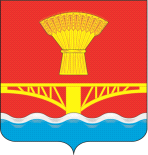 